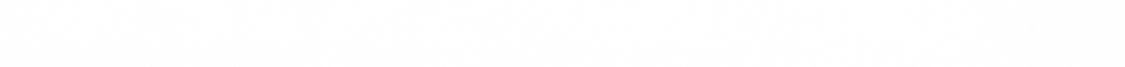 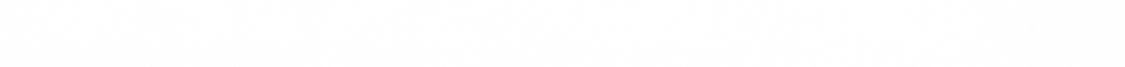 MontagDienstagMittwochDonnerstagFreitagSamstagSonntag123456789101112131415161718Ratssitzung  19 Uhr VfR192021222324252627Einl. Bürger - Gründung Arbeitsgruppe f.Verkehr u.Dorfentw.19 Uhr VfR282930September2022Notizen: